ProduktinformationProduktbezeichnungdoc nature’sZechstein MAGNESIUM-SOLEMagnesium-ÖlMarkedoc phytolaborInhalt100 mlRechtlicher StatusKosmetikumPZN D18264389GTIN (Stück)4024691376806Anwendungsgebiet:Massage, Pflege, Mundspülung, DeoKurztextZechstein Magnesium-Sole Magnesium ÖlMagnesium-Sole eignet sich als sanftes Massageöl zur Pflege bei Verspannungen und hoher Muskelbeanspruchung sowie als Badezusatz und Mundspülung und Deodorant.LangtextMagnesium-SoleMagnesiumchlorid-Wasser-Lösung 31%Magnesium-Sole ist eine hochgesättigte Magnesium-Chlorid-Lösung (31%). Durch ihren hohen Sättigungsgrad fühlt sie sich beim Auftragen leicht ölig an. Sollten Sie beim Auftragen ein Brennen verspüren, dann sofort mit Wasser verdünnen.GESUND & LEBEN – GARANTIE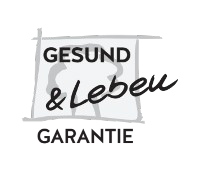 GESUND & LEBEN - Garantie: Unsere Produkte werden nach strengsten Richtlinien hergestellt, laufend kontrolliert und verlassen unser Haus stets frisch und in allerbester Qualität.AnwendungAnwendung: Zu Massagezwecken je nach Bedarf und Flächen 2 bis 10 Pumpstöße auf Arme/Beinesprühen und einreiben; vor und nach dem Sport zum Aufwärmen der Muskulatur bzw. zur Entspannung und Regeneration, als Beigabe zu Fuß- und Vollbad (50 - 100 ml für ca. 20 Min.), als warme / heiße Packung und als Deodorant 2-3 Pumpstöße unter die Achselhöhle.IngredientsIngredients: aqua, magnesium chlorideNährwerte-Wichtige HinweiseHinweis: Nur für die äußerliche Anwendung. Außerhalb der Reichweite von kleinen Kindern lagern!Nach dem Öffnen 18 Monate haltbar.Bitte beachten Sie die Angaben auf der Verpackung.Weitere Informationen unterwww.allpharm.de SEO Keywords:doc nature’s zechstein magnesium-sole 100 ml, doc natures magnesium sole 100 ml, zechstein magnesium sole 100 ml, gesund und leben magnesium sole 100 ml, magnesium sole gesund und leben garantie, magnesiumsole kaufen, zechstein magnesiumöl, zechstein magnesiumchlorid, magnesiumchlorid deodorant, magnesiumöl massage, magnesiumöl baden, magnesiumm sole online kaufen, magnesium sole reformhausVertrieb DeutschlandAllpharm Vertriebs-GmbHLanggasse 6364409 Messelb.loewenberg@allpharm.deStand der Information23.06.2022; JS